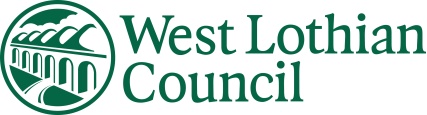 Dear Tay Clan, We are beginning to think about our clan change over for next session and we have some special news to share with you!Tay Clan will stay all together and move to be Tummel Clan, we know you will be very excited about this! You will continue to learn at times over the week with Rannoch Clan (the old Ness Clan) and Tay Clan (the old Rannoch Clan).We still haven’t decided on your Champion for next session yet, but we hope to share that news with you soon!Kind regards,Miss Burton